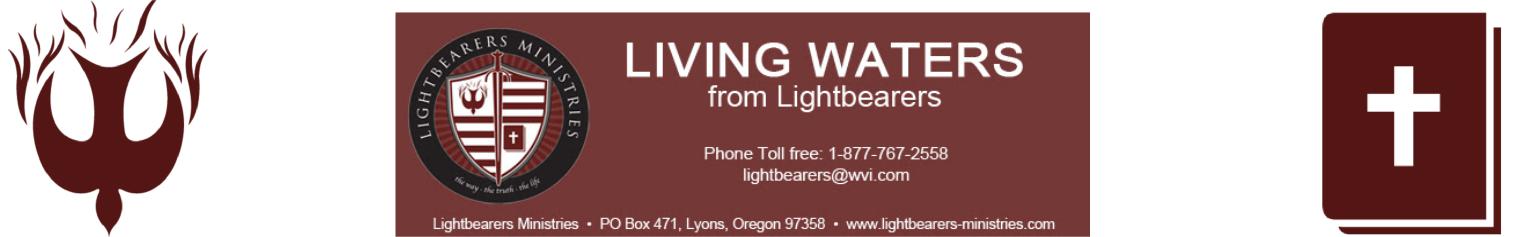 COMMENT LE MINISTRE collégialement LE BAPTEME DU SAINT-ESPRITJe vais partager avec vous ces directives. Les lignes directrices ne sont pas des règles ou des lois. Ils ne portent pas force de loi. Ils sont tout simplement avenues éprouvées de réaliser la volonté de Dieu, dans ce cas, pour donner le don du Saint-Esprit à tous ceux qui désirent recevoir.Maintenant, notre objectif est que tout le monde reçoit, pas que la plupart des gens reçoivent. Vous êtes responsable de ministre efficacement à tous ceux qui viennent de recevoir. Ne pas tomber dans ce que j'appelle « le syndrome du prédicateur faim », qui est l'endroit où vous faites tout pressé parce que vous voulez en finir. C'est le péché. Vous devez prendre le temps nécessaire pour compléter la responsabilité de tous ceux qui viennent de recevoir, ou cesser de ce ministère. Est-ce que je me fais bien?Le Saint-Esprit peut vous dire avant que le temps du ministère pour administrer le baptême. Le Saint-Esprit peut aussi vous dire à la dernière minute pour administrer le baptême pendant un temps régulier du ministère. Si le Saint-Esprit vous dit à l'avance, alors vous planifier le service tout autour de la réception du baptême.Si je sais à l'avance que je dois servir le baptême, je prévois de prêcher la Parole sur le sujet.Parlons un instant à la prédication et l'enseignement. Ce sont deux responsabilités très différentes. Le but de la prédication est d'amener les gens au point de prendre une décision. Lorsque vous avez terminé la prédication, vous voulez que les gens disent: « Prédicateur, que dois-je faire? » (Actes 2:37). L'objectif de l'enseignement est de construire systématiquement la compréhension. Lorsque vous enseignez, vous passez du point A au point B, puis C, D et E, jetant les bases de la compréhension, puis la construction sur elle. Dans la prédication, vous pouvez sauter du point A au point E, comme vous annoncez avec joie ce que Dieu dit, et encourager les gens à se mettre d'accord avec Dieu. Prédication attise l'agitation dans les oreilles de l'auditeur (ils doivent prendre une décision), alors que le but réel de l'enseignement est de donner la paix, la force et la compréhension. Nous avons besoin à la fois prédication et l'enseignement à différents moments!En tant que professeur, enseigner beaucoup pour amener les gens au point de prendre une décision. Il n'y a rien de mal à cela ... être tout simplement sensible au moment où le Saint-Esprit vous dit de se détourner de la prédication à l'enseignement ou au ministère. Ne dépassez pas ce moment-là, ou vous risquez de manquer le moment de Dieu.Tout d'abord prier en ce qui concerne l'atmosphère dans le bâtiment où vous rencontrez. Liez les démons que vous avez le sentiment infiltrant l'atmosphère (la colère par exemple à l'esprit saint, une « froideur » ou « religiosité » ou « formalisme » peut être dans l'air). les chasser de l'atmosphère car ils auront une incidence sur la réponse du peuple. Vous pouvez appeler des anges vient liés à la louange et l'adoration joyeuse dans l'atmosphère pour se préparer à la présence de Dieu manifesté. Comment vous le faire est entre toi et le Saint-Esprit, mais il peut impliquer la danse, le chant et la louange de votre part.Comme je l'annonçais le baptême, j'ai un certain nombre de façons dans les Écritures pour leur montrer que parler en langues est la volonté de Dieu pour eux. Je peux gérer les cinq dossiers dans le Livre des Actes où les croyants ont parlé en langues. Je peux prêcher deux rapports où les Juifs parlaient en langues, (Actes 2) et ceux qui ne sont pas juifs reçus (Actes 10). Je peux enseigner 1 Corinthiens 12 et 14, ou Matthieu 3:11, 12 et John 07:37 -39. Ou je peux illustrer les avantages de parler en langues dans Romains 8 et Ephésiens 3. Je peux montrer parler en langues augmente la foi dans Jude 20 et Galates 5: 6, ou comment il construit votre esprit à marcher dans les autres dons de 1 Corinthiens 14: 4. Vous avez toutes ces différentes façons (et plus) pour présenter le baptême, et amener les gens au point de vouloirrecevoir. C'est pourquoi vous avez étudié avec ferveur, de sorte que vous avez des options que le Saint-Esprit peut travailler en vous pour vous préparer à parler parfaitement.COMMENT FAIRE APPEL ALTERJe vais toujours expliquer à l'assemblée qu'il n'y a que deux conditions pour recevoir le baptême: Ils doivent être nés de nouveau, et ils doivent vouloir recevoir.Ensuite, je vais demander que ceux qui ne l'ont pas parlé en langues de lever la main. Après quelques instants, je vais demander à ceux dont les mains sont portées à se lever. En règle générale, si un ou deux vont se lever, alors tout le monde va se lever. C'EST TRÈS IMPORTANT. Personne ne les oblige à se lever. Ils doivent le faire eux-mêmes. Ensuite, je vais les porter à l'avant. Comme ils viennent en avant, je vais vous expliquer qu'ils ne viennent pas à moi, ils viennent à Jésus, comme Jean 7:37 et 38 dit. Jésus, pas moi, leur fournit l'Esprit Saint.Après les « débutants » sont devant l'autel, je demanderai à ceux qui parlent en langues faiblement à venir à l'avant, ou même ceux qui ont essayé d'acquérir dans le passé. J'ai eu des gens parler en langues dans mes réunions après avoir attendu trente-cinq ans pour recevoir. Ils reçoivent parce que nous savons ce qu'il faut faire, et comment les aider.Enfin, je vais demander à ceux qui parlent en langues fortement à venir derrière eux, et les entourer comme une clôture avec leur foi. Je leur demande de faire ce que je dit aux « débutants » à faire, afin de les soutenir dans leur foi.Je vais expliquer à tout le groupe qu'il ya deux choses qu'ils doivent comprendre: ce qu'est une langue, et la façon de parler. Ils doivent comprendre qu'il est de leur devoir de parler, pas le Saint-Esprit. Je leur demande de dire, j'aime le Seigneur Jésus-Christ. Quand ils le font, je vais vous expliquer qu'ils devaient bouger leurs lèvres, de la gorge et de la langue pour dire ces mots, et c'est ce qu'ils feront quand ils parlent en langues. Leur travail consiste à prononcer. Il est de la responsabilité de l'Esprit Saint à la forme des sons dans une langue. Une langue est tout simplement des sons ou des syllabes que deux personnes sont d'accord sur la signification de ces sons ou de syllabes. Donc, ils ne sont pas à vous soucier de la façon dont ils sonnent, mais juste pour les sons.Je leur montrerai que je parle en langues comme je dis cela pour eux.Je vais leur expliquer que je vais prier pour eux et leur dire « Maintenant, vous parlez en langues! » Quand je dis cela, je veux qu'ils se déplacent leurs lèvres, de la gorge et de la langue et de dire de nouvelles syllabes ou des sons.Je leur demande: « Êtes-vous prêt? » Leur enthousiasme et la joie leur donner les moyens de recevoir.Enfin, je leur demander de fermer les yeux et ouvrir la bouche. Jésus a dit venir à moi et à boire. Ils sont à « boire » dans l'Esprit. Pour vous boire devez ouvrir votre bouche. C'EST IMPORTANT. Comme ils demandent à être remplis, ils seront prêts à recevoir.Enfin, comme l'Esprit me conduit, je prierai une courte prière, et leur dire de parler. Si je l'ai fait bien mon travail (et plusieurs fois même si je n'ai pas), le Saint-Esprit tombe sur eux au pouvoir et ils seront tous remplis.Mon travail à ce stade est que pour les encourager. Si je suis un prédicateur invité, à ce stade, je dois le pasteur venir et prendre le contrôle de la réunion.Maintenant, écoutez, les gens réagissent différemment à Dieu. Certains peuvent tomber sous le pouvoir, certains peuvent pleurer et gémir, certains peuvent avoir aucune réaction visible à tous, sauf à parler en langues. Certains peuvent parler en langues avec interprétation, ou la prophétie ou la révélation. VEILLER À NE PAS NUIRE AVEC LE SAINT-ESPRIT. Essayez simplement de se déplacer avec lui. Soyez gentil et doux, surtout avec des gens qui luttent (ne pas essayer de prendre la main sur la mâchoire de quelqu'un et les faire parler, ou l'une de cette folie).QUE FAIRE AVEC LES PERSONNES QUI NE RECEVEZNe laissez pas les laisser, à moins qu'ils sont en colère ou rebelle. Demandez-leur d'attendre jusqu'à ce que vous pouvez les obtenir seul ou dans un petit groupe. Si les gens ne reçoivent pas même si elles sont SAUVÉ IL EST EN RAISON DE LA PEUR EN RAISON OU DEMON IGNORANCE. Vérifiez tout d'abord pour savoir s'ils sont nés de nouveau ou non. Ensuite, assurez-vous qu'ils ont compris ce que vous leur a demandé de faire. Plusieurs fois, j'ai vu où quelqu'un a mal compris à cause de mauvaise traduction. S'ils comprennent, et ils veulent recevoir mais ne peut pas, il est un démon qui les bloque.S'il est un démon, demandez-leur confessent leurs péchés à fond. Prenez votre temps à faire cela. Soyez minutieux. Puis demandez-leur pardonnent tout à ceux qui les ont mal en aucune façon. Enfin, placez vos mains sur leurs épaules, et demander à Dieu de vous montrer ce qui est en eux. L'Esprit peut vous donner des noms de spiritueux à déloger ou les conditions que vous devez ministre. Ne vous tenez pas devant eux quand vous posez la main sur eux, que les gens ont tendance à éternuer, la toux et vomir quand les démons sortent. Quand ils ont une « maison propre », alors vous serez en mesure de les conduire dans le Baptême.La réception de l'Esprit Saint peut être le plus grand événement spirituel dans la vie de tout croyant, à l'exception de la nouvelle naissance. Rappelez-vous, Jésus lui-même est là pour les baptisant. Traiter cette fois du ministère avec le respect, la joie, la crainte et d'émerveillement qu'elle mérite. Je l'ai aidé des milliers et des milliers de personnes à recevoir, et je ne manque pas d'être dans la crainte de la grandeur de notre Dieu quand il le fait encore. Rappelez-vous toujours que l'Esprit Saint vient de glorifier Jésus, et non pas vous ou moi donne toute gloire à Lui, et vous serez un fidèle ministre de Jésus-Christ.Lightbearers MINISTERES INC. (C) 2010.